About IBU ICSSH2016Welcome to the official website of the International Conference on Social Sciences and Humanities 2016  (ICSSH 2016), which will be held during 13-15 May in Skopje, Macedonia.ICSSH 2016, is to bring together innovative academics and experts in the field of Social Sciences and Humanities to a common forum.The primary goal of the conference is to promote research and developmental activities in Social Sciences and Humanities. Another goal is to promote scientific information interchange between scholars,researchers,developers and practitioners working all around the world. The conference will be held every year to make it an ideal platform for people to share views and experiences in Social Sciences and Humanities and related areas.We invite you to discuss the latest research and to share your presentations in front of an international audience in a supportive environment that will enable network establishment, and further help you engage and build relationships and experience Macedonia.With an international scientific and board committee ICSSH2016 will help in sharing knowledge, meeting people and will provide an intellectual and international friendship atmosphere. Different and important issues will be treated, analyzed and questioned in the debates organized in the conference.ICSSH2016  is to be held in the city of Skopje, the heart of Balkans. Also known as the city of Stone Bridge (Vardar Bridge), Skopje has carried its rich history, culture, cuisine and art for centuries. Today, Skopje represents a real bridge between the different cultures, traditions and religions in the Balkans and a strong promotor of the harmonious and brotherly relations between the peoples of this region.With an intention to add extra value to the conference, a trip will be organized to Ohrid, the main tourist destination in Macedonia, rich in picturesque houses, historical monuments and natural sites, and to Tetovo, a city in the northwestern part of Macedonia, built on the foothills of Šar Mountain, exceptional with its hospitality and traditionality.  We make a concerted effort to provide participants with opportunities to interact and seek new directions in the broad area of topics, but are not limited to:Political Sciences, International Relations, Education, Communications, Management, Business, Economics, Philology, Psychology, Legal Studies, History, Arts.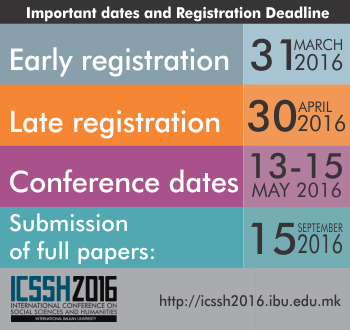 